PULSERAS DE AGUAMATERIALESTubo de plásticoPistola de siliconaTijeras Embudo (se puede hacer con papel)Brillantina Agua ¿CÓMO SE HACE?Corta el tubo de plástico a la medida de tu muñecaCierra uno de los extremos con siliconaRellena el tubo con aguaMete  la brillantina en el tuboUne los dos extremos con siliconaNOTA: puedes poner un lacito para tapar la unión.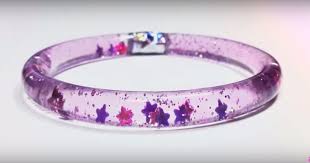 